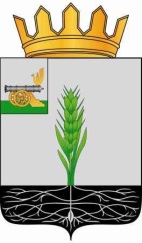 СОВЕТ ДЕПУТАТОВМУНИЦИПАЛЬНОГО ОБРАЗОВАНИЯ «ПОЧИНКОВСКИЙ РАЙОН» СМОЛЕНСКОЙ ОБЛАСТИ                                                  Р Е Ш Е Н И Еот ________  № ____В соответствие с Федеральным законом от 7 февраля 2011 года № 6-ФЗ «Об общих принципах организации и деятельности контрольно-счетных органов субъектов Российской Федерации и муниципальных образований», областным законом от 29.09.2021 № 91-з «О мерах по материальному и социальному обеспечению председателя, заместителя, аудиторов контрольно-счетного органа муниципального образования Смоленской области», Уставом муниципального образования «Починковский район» Смоленской области Совет депутатов муниципального образования «Починковский район» Смоленской области РЕШИЛ:1. Внести в решение Совета депутатов муниципального образования «Починковский район» Смоленской области от 17.11.2021 № 18 «О мерах по материальному и социальному обеспечению председателя, аудитора  Контрольно-ревизионной комиссии муниципального образования «Починковский район» Смоленской области» (в редакции решения Совета депутатов муниципального образования «Починковский район» Смоленской области» от 26.10.2022 № 101) следующие изменения:1) пункт 1 изложить в новой редакции:«1. Установить размеры должностных окладов лицу, замещающему муниципальную должность председателя Контрольно-ревизионной комиссии, аудитора Контрольно-ревизионной комиссии муниципального образования «Починковский район» Смоленской области согласно приложению № 1 к настоящему решению.»;2) приложение № 1 изложить в новой редакции (прилагается).2. Настоящее решение распространяет свое действие на правоотношения, возникшие с 1 июля 2023 года.РАЗМЕРЫдолжностных окладов лиц, замещающих муниципальную должность председателя Контрольно-ревизионной комиссии, аудитора Контрольно-ревизионной комиссии муниципального образования «Починковский район» Смоленской областиО внесении изменений в решение Совета депутатов муниципального образования «Починковский район» Смоленской области от 17.11.2021 № 18 Глава  муниципального образования «Починковский район» Смоленской области                                                                А.В. ГолубПредседатель Совета депутатов муниципального образования «Починковский район» Смоленской области                      Г.А. СоколоваПриложение № 1к решению Совета депутатов муниципального образования «Починковский район» Смоленской области от 17.11.2021 № 18 (в редакции решения Совета депутатов муниципального образования «Починковский район» Смоленской области» от 26.10.2022 № 101, от ______________ № ________)Наименование должностиРазмер должностного оклада (рублей)Муниципальная должностьПредседатель Контрольно-ревизионной комиссии муниципального образования «Починковский район» Смоленской области9 429Аудитор Контрольно-ревизионной комиссии муниципального образования «Починковский район» Смоленской области6 220